Департамент образования Ярославской областигосударственное профессиональное образовательное учреждение Ярославской  области Рыбинский транспортно-технологический колледжКонтрольно-оценочные средства  по профессиональному модулю ПМ.03 «Обеспечение безопасности плавания»программы подготовки квалифицированных рабочих, служащихдля профессии технического профиля  26.01.06 Судоводитель-помощник механика маломерного судна 			           на базе основного общего образования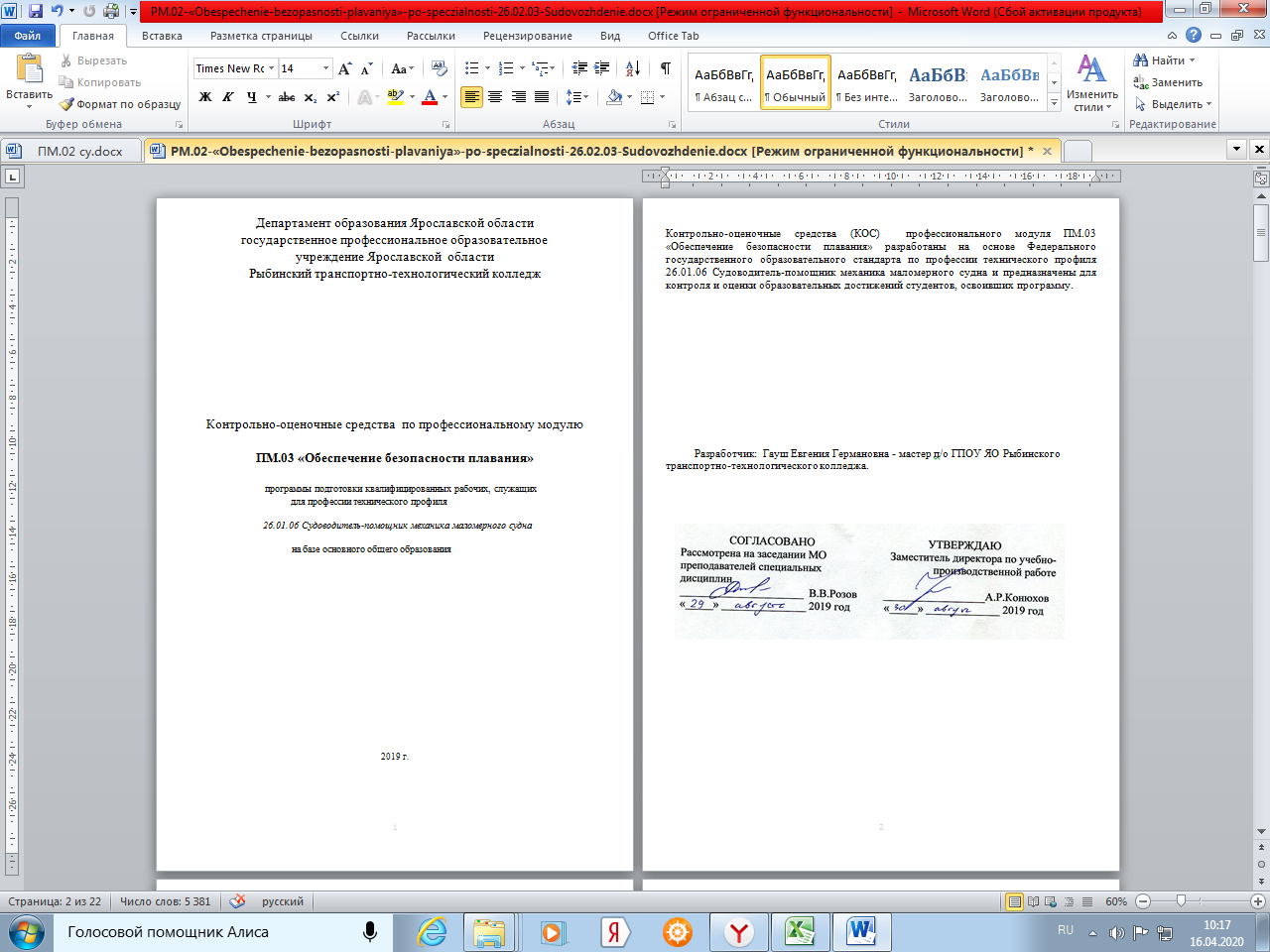 .1 Паспорт 1.1 Область примененияКонтрольно-оценочные средства (КОС) предназначен для аттестации обучающихся на соответствие их персональных достижений при освоении программы профессионального модуля ПМ.03 «Обеспечение безопасности плавания». С целью овладения указанным видом профессиональной деятельности и соответствующими профессиональными компетенциями обучающийся в ходе освоения профессионального модуля должен иметь практический опыт:-  действий по тревогам;- борьбы за живучесть судна;- организации и выполнения указаний при оставлении судна;- использования коллективных и индивидуальных спасательных средств;- использования средств индивидуальной защиты;- действий при оказании первой медицинской помощи.КОС разработан в соответствии с требованиями ФГОС СПО по специальности  26.01.06 Судоводитель-помощник механика маломерного судна.КОС предназначен для проверки результатов освоения профессионального модуля ПМ.03 «Обеспечение безопасности плавания»  в части овладения следующими знаниями, умениями:уметь:- действовать при различных авариях;- применять средства и системы пожаротушения;- применять средства по борьбе с водой;- пользоваться средствами подачи сигналов аварийно-предупредительной сигнализации в случае происшествия или угрозы происшествия;- применять меры защиты и безопасности пассажиров и экипажа в аварийных ситуациях;- производить спуск и подъем спасательных и дежурных шлюпок, спасательных плотов;- управлять коллективными спасательными средствами;- устранять последствия различных аварий;- обеспечивать защищенность судна от актов незаконного вмешательства;- предотвращать неразрешенный доступ на судно;- оказывать первую медицинскую помощь, в том числе под руководством квалифицированных - специалистов с применением средств связи;знать:- нормативно-правовые документы в области безопасности плавания и обеспечения транспортной безопасности;- расписание по тревогам, виды и сигналы тревог;- организацию проведения тревог;- порядок действий при авариях;- мероприятия по обеспечению противопожарной безопасности на судне;- виды и химическую природу пожара;- виды средств и системы пожаротушения на судне;- особенности тушения пожаров в различных судовых помещениях;- виды средств индивидуальной защиты;- мероприятия по обеспечению непотопляемости судна;- методы восстановления остойчивости и спрямления аварийного судна;- виды и способы подачи сигналов бедствия;- способы выживания на воде;- виды коллективных и индивидуальных спасательных средств и их снабжения;- устройства спуска и подъема спасательных средств;- порядок действий при поиске и спасании;- порядок действий при оказании первой медицинской помощи;- мероприятия по обеспечению транспортной безопасности;- комплекс мер по предотвращению загрязнения окружающей среды.2 Процедура и методика контроля успеваемости и оцениваниярезультатов освоения программы профессионального модуля2.1 Перечень компетенций, формируемых в процессе изучения профессиональногомодуляКОС профессионального модуля ПМ.03 «Обеспечение безопасности плавания»  позволяет оценивать также освоение следующих общих и профессиональных компетенций:ОК 1. Понимать сущность и социальную значимость своей будущей профессии, проявлять к ней устойчивый интерес.ОК 2. Организовывать собственную деятельность, выбирать типовые методы и способы выполнения профессиональных задач, оценивать их эффективность и качество.ОК 3. Принимать решения в стандартных  и нестандартных ситуациях и нести за них ответственность..ОК 4. Осуществлять поиск и использование информации, необходимой для эффективного выполнения профессиональных задач, профессионального и личностного развития.ОК 5. Использовать информационно-коммуникационные технологии для совершенствования профессиональной деятельности.ОК 6. Работать в коллективе и в команде, эффективно общаться с коллегами, руководством, потребителями.ОК 7. Брать на себя ответственность за работу членов команды (подчиненных), результат выполнения заданий.ОК 8. Самостоятельно определять задачи профессионального и личностного развития, заниматься самообразованием, осознанно планировать повышение квалификации.ОК 9. Ориентироваться в условиях частой смены технологий в профессиональной деятельности.ОК 10. Владеть письменной и устной коммуникацией на государственном и (или) иностранном (английском) языке.ПК 2.1. Организовывать мероприятия по обеспечению транспортной безопасности.ПК 2.2. Применять средства по борьбе за живучесть судна.ПК 2.3. Организовывать и обеспечивать действия подчиненных членов экипажа судна при организации учебных пожарных тревог, предупреждения возникновения пожара и при тушении пожара.ПК 2.4. Организовывать и обеспечивать действия подчиненных членов экипажа судна при авариях.ПК 2.5. Оказывать первую медицинскую помощь пострадавшим.ПК 2.6. Организовывать и обеспечивать действия подчиненных членов экипажа судна при оставлении судна, использовать спасательные шлюпки, спасательные плоты и иные спасательные средства.ПК 2.7. Организовывать и обеспечивать действия подчиненных членов экипажа судна по предупреждению и предотвращению загрязнения водной среды.2.2 Общая процедура и сроки проведения оценочных мероприятийОценивание результатов обучения  студентов по профессиональному модулю ПМ.03«Обеспечение безопасности плавания» осуществляется в соответствии с локальными актами колледжа, регламентирующими процедуру  текущего контроля и промежуточной аттестации.Текущий контроль - проверка усвоения учебного материала, регулярно осуществляемая на протяжении семестра. Текущий контроль осуществляется в виде непрерывного контроля.Непрерывный контроль заключается в проверке подготовки обучающихся к занятиямразного вида, к оценке знаний и умений, формируемых у обучающихся на занятиях, припроектировании и в других видах самостоятельной работы обучающихся.Непрерывный текущий контроль проводится с целью обеспечения своевременной обратной связи, для коррекции обучения, активизации самостоятельной работы обучающихся. Объектом текущего контроля являются конкретизированные результаты обучения (учебные достижения) по дисциплине.Для того, чтобы провести опрос и повторение более эффективно, привлечь к работе всюгруппу,  на каждом занятии активно используются разнообразные формы:- опрос в виде собеседования проходит в традиционной форме «вопрос – ответ», он позволяет не только проконтролировать знание темы урока, но и развивать навыки свободного общения, правильной устной речи;- тестовые задания разнообразных видов и форм; - решение ситуационных задач по отдельным темам позволяют выявить знания теоретических вопросов, оценить умение обучающихся применять полученные знания на практике, формируют навыки формулирования конкретных выводов, установления причинно-следственных связей, развивают коммуникативные навыки;- кейс-задача - проблемное задание, в котором обучающемуся предлагают осмыслить реальную профессионально-ориентированную ситуацию, необходимую для решения данной проблемы,- разгадывание кроссвордов;- практическая работа;- контрольная работа.Текущий контроль (контрольные точки) осуществляется ежемесячно. Оценка каждой контрольной точки проводится на основе планомерного контроля качества и объема приобретаемых обучающимся знаний, умений, практического опыта, компетенций в процессе изучения  МДК  и прохождения практики и  определяется как средняя оценка за проверяемый период.Изучение каждого элемента профессионального модуля  завершается промежуточной аттестацией. Промежуточная аттестация предназначена для объективного подтверждения и оценивания достигнутых результатов обучения после завершения изучения МДК, практики, модуля в целом.Форма промежуточной аттестации – экзамен по профессиональному модулю. Экзамен является заключительным этапом оценки сформированности общих и профессиональных  компетенций обучающегося.Экзамен проводится только при предъявлении обучающимся зачетной книжки и при условии выполнения всех контрольных мероприятий, предусмотренных учебным планом и рабочей программой по профессиональному модулю. Итогом экзамена является оценка по 5-бальной шкале или "зачет" ("не зачет").3 Оценка освоения профессионального модуля3.1 Формы промежуточной аттестации по профессиональному модулюРезультатом освоения профессионального модуля является готовность обучающегося квыполнению вида профессиональной деятельности «Обеспечение безопасности плавания» и составляющих его профессиональных компетенций, а также общие компетенции, формирующиеся в процессе освоения программы в целом.Формой промежуточной аттестации по профессиональному модулю является экзамен по модулю.Итогом экзамена является оценка по 5-бальной шкале или "зачет"("не зачет").3.2 Результаты освоения модуля, подлежащие проверке3.2.1 Профессиональные и общие компетенцииВ результате контроля и оценки по профессиональному модулю осуществляется комплексная проверка следующих профессиональных и общих компетенций:3.3 Оценка освоения теоретического курса профессионального модуля3.3.1 Задания для проведения дифференцированного зачета МДК 03.01
 «Безопасность жизнедеятельности на судне»ПАКЕТ ОБУЧАЮЩЕГОСЯ Инструкция: выберите из предложенных шестидесяти два вопроса. Внимательно прочитайте вопросы. Подготовьте ответы, согласно заданию.  Перечень вопросов  для проведения дифференцированного зачета:1. Перечислите виды и способы подачи сигналов бедствия на судне.2. Назовите методы восстановления остойчивости и спрямления аварийного судна.3. Перечислите мероприятия по обеспечению транспортной безопасности.4. Опишите порядок составления расписания по тревогам, виды и сигналы тревог.5. Опишите порядок действий по судовым тревогам.6. Перечислите нормативно-правовые документы в области безопасности плавания и транспортной безопасности.7. Перечислите мероприятия по обеспечению противопожарной безопасности на судах.8. Назовите виды средств индивидуальной защиты.9. Опишите комплекс мер по предотвращению загрязнения окружающей среды.10. Назовите правила  подготовки экипажа к борьбе за живучесть судна.11. Перечислите мероприятия по обеспечению безопасности судна.12. Назовите особенности тушения пожаров в различных судовых помещениях.13. Опишите устройство спуска и подъема спасательных средств.14. Представьте порядок действия при поиске и спасении.15. Назовите порядок действий при оказании первой медицинской помощи.16. Назовите виды коллективных и индивидуальных спасательных средств.17. Перечислите и опишите способы выживания на воде.18. Организация борьбы за живучесть судна.19. Опишите действия экипажа по судовым тревогам.20. Назовите правила организации действий экипажа при борьбе за непотопляемость.21. Назовите порядок действия экипажа по общесудовой тревоге.22. Организация действий экипажа при борьбе с пожарами.23. Организация действий экипажа судна при защите от оружия массового поражения.24. Назовите порядок организации действий экипажа судна по борьбе с разливом нефти и нефтепродуктов.25. Назовите порядок действий экипажа по судовой тревоге «человек за бортом».26. Перечислите аварийное и противопожарное снабжение.27. Назовите виды индивидуальных спасательных средств и их снабжение.28. Опишите действия экипажа судна по тревоге «шлюпочная тревога».29. Опишите действия экипажа пассажирского судна по судовой тревоге «шлюпочная тревога».30. Перечислите предупредительные мероприятия по борьбе за живучесть судна.31. Опишите правила хранения аварийного и противопожарного снабжения и спасательных средств.32. Обеспечение готовности к действию стационарных средств борьбы за живучесть судна.33. Назовите основную цель подготовки экипажа к борьбе за живучесть судна .34. Охарактеризуйте обеспечение общей прочности аварийного судна. Подкрепление водонепроницаемых переборок и закрытий.35. Опишите понятие-борьба с водой. Действия экипажа по борьбе с водой, поступающей в корпус судна.36. Назовите виды коллективных спасательных средств и их снабжение.37. Опишите последовательность подготовки экипажа к борьбе за живучесть судна.38. Назовите порядок подготовки средств пожаротушения на судне к постоянной готовности.39. Перечислите виды тушения пожаров на судне.40. Перечислите средства тушения пожара на судне.41. Опишите противопожарный режим на судне.42. Назовите порядок подготовки к проведению мероприятий по восстановлению остойчивости и спрямления судна.43. Перечислите виды средств и способы тушения пожара на судне.44. Назовите средства тушения пожара на судне.45. Назовите особенности тушения пожара в различных судовых помещениях и на открытой палубе.46. Перечислите виды средств индивидуальной защиты при тушении пожара на судне.47. Комплектование, уход и использование индивидуальных спасательных средств.48. Комплектование, уход и применение коллективных спасательных средств.49. Опишите понятие-борьба с водой. Действия экипажа по борьбе с водой, поступающей в корпус судна.50. Перечислите виды коллективных спасательных средств и их снабжение.51. Опишите мероприятия по обеспечению транспортной безопасности.52. Опишите порядок и правила составления расписания по тревогам, виды и сигналы тревог.53. Опишите порядок действий по судовым тревогам.54. Перечислите нормативно-правовые документы в области безопасности плавания и транспортной безопасности.55. Перечислите мероприятия по обеспечению противопожарной безопасности на судах.56. Перечислите виды средств индивидуальной защиты.57. Опишите комплекс мер по предотвращению загрязнения окружающей среды.58. Опишите порядок подготовки экипажа к борьбе за живучесть судна.59. Перечислите мероприятия по обеспечению безопасности судна.60. Назовите особенности тушения пожаров в различных судовых помещениях.3.3.2. Задания для проведения  экзамена по МДК 03.01 «Безопасность жизнедеятельности на судне»Билет №11. Опишите мероприятия по обеспечению транспортной безопасности.2. Составьте расписание по тревогам, охарактеризовав виды и сигналы тревог.3. Назовите условия возникновения и распространения пожара на судне.Билет №21. Опишите порядок действий по судовым тревогам.2. Перечислите нормативно-правовые документы в области безопасности плавания и транспортной безопасности.3. Опишите свойства горючих веществ.Билет №31. Перечислите мероприятия по обеспечению противопожарной безопасности на судах.2. Назовите виды средств индивидуальной защиты.3. Составьте письменно классификацию судовых пожаров.Билет №41. Опишите комплекс мер по предотвращению загрязнения окружающей среды.2. Представьте алгоритм подготовки экипажа к борьбе за живучесть судна.3. Составьте перечень опасных грузов. Опишите их свойства.Билет №51. Перечислите мероприятия по обеспечению безопасности судна.2. Опишите особенности тушения пожаров в различных судовых помещениях.3. Составьте перечень требований конструктивной пожарной защиты.Билет №61. Перечислите виды и составьте алгоритм  подачи сигналов бедствия на судне.2. Опишите методы восстановления остойчивости и спрямления аварийного судна.3.Назовите типы огнестойких перекрытий на судне.Билет №71. Опишите устройство спуска и подъема спасательных средств.2. Составьте порядок действия при поиске и спасении.3. Назовите виды тепловых извещателей.Билет №81. Опишите порядок действий при оказании первой медицинской помощи.2. Составьте список видов коллективных и индивидуальных спасательных средств.3. Составьте алгоритм включения пожарной сигнализации предупреждения на судне.Билет №91. Перечислите способы выживания на воде.2. Опишите порядок организации борьбы за живучесть судна.3. Составьте перечень мест для курения на судах.Билет №101. Составьте алгоритм действий экипажа по судовым тревогам.2. Опишите порядок организации действий экипажа при борьбе за непотопляемость.3. Перечислите противопожарные требования к машинным отделениям.Билет №111. Составьте алгоритм действий экипажа по общесудовой тревоге.2. Опишите порядок организации действий экипажа при борьбе с пожарами.3. Перечислите требования к аккумуляторным помещениям на судне.Билет №121. Составьте алгоритм действий экипажа судна при защите от оружия массового поражения.2. Назовите порядок  действий экипажа судна по борьбе с разливом нефти и нефтепродуктов.3. Перечислите требования к малярным кладовым на судне.Билет №131. Составьте алгоритм действия экипажа по судовой тревоге «человек за бортом».2. Опишите порядок аварийного и противопожарного снабжения.3. Перечислите противопожарные требования к хозяйственно-бытовым помещениям на судне.Билет №141. Опишите виды индивидуальных спасательных средств и их снабжение.2. Составьте алгоритм действий экипажа судна по тревоге «шлюпочная тревога».3. Назовите порядок организации бункеровочных операций на судне.Билет №151. Составьте алгоритм действий  экипажа пассажирского судна по судовой тревоге «шлюпочная тревога».2. Перечислите предупредительные мероприятия по борьбе за живучесть судна.3. опишите методы борьбы со статическим электричеством и искрообразованием.Билет №161. Опишите порядок хранения аварийного и противопожарного снабжения и спасательных средств.2. Назовите комплекс мер по обеспечению готовности к действию стационарных средств борьбы за живучесть судна.3. Опишите снаряжение пожарного на судне.Билет №171. Назовите основную цель подготовки экипажа к борьбе за живучесть судна .2. Опишите систему обеспечения общей прочности аварийного судна. Подкрепление водонепроницаемых переборок и закрытий.3. Опишите порядок действий при применении средств индивидуальной защиты при пожаре.Билет №181. Опишите понятие «борьба с водой». Перечислите действия экипажа по борьбе с водой, поступающей в корпус судна.2. Назовите виды коллективных спасательных средств и их снабжение.3. Опишите способы применения и характеристики огнетушителей, назовите их виды и порядок размещения на судне.Билет №191. Опишите последовательность подготовки экипажа к борьбе за живучесть судна.2. Перечислите действия по подготовке средств пожаротушения на судне к постоянной готовности.3. Раскройте понятие -остойчивость судна, назовите виды остойчивости.Билет №201. Назовите виды тушения пожаров на судне.2. Перечислите средства тушения пожара на судне.3. Охарактеризуйте понятие «плавучесть судна», перечислите  виды плавучести.Билет №211. Назовите главные характеристики противопожарного режима на судне.2. Составьте алгоритм проведения мероприятий по восстановлению остойчивости и спрямления судна.3. Дайте определение понятию «Непотопляемость судна». Назовите конструктивные мероприятия по обеспечению непотопляемости.Билет №221. Перечислите виды средств и способы тушения пожара на судне.2. Назовите средства тушения пожара на судне.3. Определите порядок действий при осуществлении борьбы за непотопляемость судна при получении пробоины.Билет №231. Назовите особенности тушения пожара в различных судовых помещениях и на открытой палубе.2. Перечислите виды средств индивидуальной защиты при тушении пожара на судне. Продемонстрируйте (опишите порядок действий) при их  использовании.3. Дайте определение понятиям «коррозия» и «эрозия» корпуса судна.Билет №241. Перечислите порядок комплектования, ухода и использования индивидуальных спасательных средств.2. Перечислите порядок комплектования, ухода м применения коллективных спасательных средств.3. Составьте алгоритм действий экипажа при объявлении общесудовой тревоги по борьбе с водой.Билет №251. Составьте алгоритм действий экипажа по борьбе с водой, поступающей в корпус судна.2. Назовите виды коллективных спасательных средств и их снабжение.3. Опишите порядок  действий при организации поисково-спасательных операций на реке.3.4 Контроль приобретения практического опыта3.4.1 Требования к дифференцированному зачету по производственной практикеЦелью оценки по практики является оценка:1) сформированности профессиональных и общих компетенций;2) практического опыта и умений.Оценка по практике выставляется на основании данных аттестационного листа(характеристики профессиональной деятельности обучающегося/студента на практике) суказанием видов работ, выполненных обучающимся во время практики, их объема, качествавыполнения в соответствии с технологией и (или) требованиями организации, в которойпроходила практика.3.4.2 Виды работ практики и проверяемые результаты обучения по профессиональному модулю3.4.3 Форма аттестационного листаАТТЕСТАЦИОННЫЙ ЛИСТпо                                          практикеСтудент___________________________________________________________(Ф.И.О.)Обучающийся) _____ курса     по специальности          __________________________                                 успешно прошел(а) практику по профессиональному модулю ________________________________________________________________в объеме ___ часов с «__» __________ 201_ г. по «__» ___________ 201_ г.В оранизации_____________________________________________________________________________________________________________________________________________________(наименование организации)Оценка по результатам практики______________________            «___»______________20__г.Руководитель практики от организации   ________________          ____________________                                                                                                                       (должность, Ф.И.О.)Руководитель практики от учреждения     _________________      _________________                                                                                                             (должность, Ф.И.О.)Применяется дихотомическая система оценивания, при которой критерием оценки выступает правило:за правильное выполнение выставляется «да»,за неправильное выполнение выставляется «нет».Оценка «отлично» выставляется, если студент во время прохождения практики по профилю специальности подтвердил освоение более 90% компетенций.Оценка «хорошо» выставляется, если студент во время прохождения практики по профилю специальности подтвердил освоение более 80% компетенций.Оценка «удовлетворительно» выставляется, если студент во время прохождения практики по профилю специальности подтвердил освоение более 70% компетенций.Оценка «неудовлетворительно» выставляется, если студент во время прохождения практики по профилю специальности подтвердил освоение менее 60% компетенций.3.4.4 Форма характеристики профессиональной деятельностиХАРАКТЕРИСТИКАСтудента            ___________________________________________________________(Ф.И.О.)учебной и профессиональной деятельности, через оценку уровня сформированности ОК во время производственной практикиПоказатели сформированности компетенций:Руководитель практики от организации                                                                                                              Руководитель практики от учреждения                                                                                                      «___»______________20__г.3.5  Контрольно-оценочные средства для экзамена по ПМ 02
«Обеспечение безопасности плавания»I. ПАСПОРТНазначение:Контрольно-оценочные средства предназначены для контроля и оценки результатовосвоения профессионального модуля ПМ 03 «Обеспечение безопасности плавания» поспециальности    26.01.06 Судоводитель-помощник механика маломерного судна.3.5.1 Коды проверяемых профессиональных и общих компетенций: Коды проверяемых профессиональных и общих компетенций:Профессиональные компетенции:ПК 2.1. Организовывать мероприятия по обеспечению транспортной безопасности.ПК 2.2. Применять средства по борьбе за живучесть судна.ПК 2.3. Организовывать и обеспечивать действия подчиненных членов экипажа судна при организации учебных пожарных тревог, предупреждения возникновения пожара и при тушении пожара.ПК 2.4. Организовывать и обеспечивать действия подчиненных членов экипажа судна при авариях.ПК 2.5. Оказывать первую медицинскую помощь пострадавшим.ПК 2.6. Организовывать и обеспечивать действия подчиненных членов экипажа судна при оставлении судна, использовать спасательные шлюпки, спасательные плоты и иные спасательные средства.ПК 2.7. Организовывать и обеспечивать действия подчиненных членов экипажа судна по предупреждению и предотвращению загрязнения водной среды.Общие компетенции: ОК 1. Понимать сущность и социальную значимость своей будущей профессии, проявлять к ней устойчивый интерес.ОК 2. Организовывать собственную деятельность, выбирать типовые методы и способы выполнения профессиональных задач, оценивать их эффективность и качество.ОК 3. Принимать решения в стандартных  и нестандартных ситуациях и нести за них ответственность..ОК 4. Осуществлять поиск и использование информации, необходимой для эффективного выполнения профессиональных задач, профессионального и личностного развития.ОК 5. Использовать информационно-коммуникационные технологии для совершенствования профессиональной деятельности.ОК 6. Работать в коллективе и в команде, эффективно общаться с коллегами, руководством, потребителями.ОК 7. Брать на себя ответственность за работу членов команды (подчиненных), результат выполнения заданий.ОК 8. Самостоятельно определять задачи профессионального и личностного развития, заниматься самообразованием, осознанно планировать повышение квалификации.ОК 9. Ориентироваться в условиях частой смены технологий в профессиональной деятельности.ОК 10. Владеть письменной и устной коммуникацией на государственном и (или) иностранном (английском) языке.II. ЗАДАНИЕ ДЛЯ ЭКЗАМЕНУЮЩЕГОСЯЭкзамен по профессиональному модулю проводится в форме практического выполнения задания и выполнения тестового задания. Выполнение практического заданияВремя выполнения практического задания – 60 минут:Составные части (варианты) практических заданий:Вариант 1 -  Действия экипажа при «Шлюпочной» тревоге с использованием коллективных и индивидуальных спасательных средств. Осуществляемые действия:1.Одевание гидротермоспасательного костюма согласно нормативному времени.2. Подготовка к прыжку, прыжок и приводнение.3.Выполнение упражнения «Линия» (предназначено для отработки навыка быстрого сбора и выстраивания в линию людей оказавшихся в воде с целью перемещения по воде до ближайшего спасательного средства)4. Выполнение упражнения «Звезда» (предназначено для отработки навыка быстрого сбора и выстраивания фигуры в виде звезды сцепившись локтями с целью ожидания помощь при отсутствии рядом коллективных спасательных средств).5.Выполнение упражнения «Подъем в спасательный плот»Вариант 2 -  Отработка действий экипажа при «Общесудовой» тревоге - Борьба с поступлением забортной воды в корпус судна. Осуществляемые действия:1.Получение «Общесудовой» тревоги - борьба с водой, первоначальные действия по тревоге.2.Выбор аварийного инвентаря, инструмента для заделывания повреждения.3.Правильные, умелые, энергичные действия при заделывании повреждения корпуса судна.Вариант – 3 -  Отработка действий экипажа при «Общесудовой» тревоге - Разведка, аварийной группой задымленного помещения с целью обнаружения очага возгорания и эвакуации пострадавших. Осуществляемые действия:1.Получение «Общесудовой» тревоги - борьба с огнем, первоначальные действия по тревоге.2.Подготовка аварийной группы к разведывательным мероприятиям в задымленном помещении с целью обнаружения очага возгорания и пострадавших.3.Слаженные, умелые действия группы во время разведывательной операции в задымленном помещении4.Обнаружение пострадавшего и вынос его в безопасное место.5.Обнаружение места и характера возгорания, применение огнетушащих средств.Выполнение тестового заданияИнструкция:Внимательно прочитайте задание.Выполните задание.   Максимальное время для выполнения задания – 30 минут.                                                                   
В заданиях 1-25 выбери правильный ответ и подчеркни его. Правильный ответ может быть только один. Каждый правильный ответ на один вопрос оценивается  2 баллами. 1. За сигналом общесудовой тревоги следуета. Запуск красной ракеты;                                                                                                             б. Сообщение голосом о необходимых действиях экипажа;                                                                   
в. Сообщение по общесудовой трансляции с указанием характера аварии и места повреждения или возгорания;                                                                                                              г. Сообщение по общесудовой трансляции о необходимых действиях всех членов экипажа; 2.  При происшествиях, угрожающих судну, грузу, экипажу при поступлении воды внутрь корпуса судна, при появлении признаков пожара,  объявляется                                                                                                       а. Тревога по оставлению судна;                                                                                                       б. Учебная тревога;                                                                                                                                         
в. Тревога «Человек за бортом»;                                                                                                    г. Общесудовая тревога;3.  Борьбу за сохранение плавучести судна (за непотопляемость) возглавляет                                                                                                  а. Вахтенный помощник капитана судна;                                                                                                   
б. Старший помощник капитана судна;                                                                                                         
в. Капитан судна;                                                                                                                                   г. Боцман;4.  Частично затопленные отсеки опасны                                                                        а. Уменьшением скорости судна;                                                                                                         б. Уменьшением управляемости судна;                                                                                         в. Потерей остойчивости судна, вплоть до опрокидывания;                                                                         
г. Увеличением расхода топлива вследствие увеличения массы судна; 5. Использование фильтрующих дыхательных аппаратов в задымленных и горящих помещениях                                                                                         а. разрешено;                                                                                                                                                 
б. запрещено;                                                                                                                                          в. разрешено с согласия капитана судна;                                                                                                       
г. разрешено с согласия старшего аварийной группы. 6. Укажите причину, по которой при покидании судна не рекомендуется прыгать на тент спасательного плота                                                                                                                     а. Тент спружинит и отбросит человека далеко от плота;                                                                          
б. Можно повредить свой спасательный жилет;                                                                                                 в. Можно травмировать находящихся в плоту людей;                                                                                   
г. Можно порвать тент; 7. команду на оставление судна отдает непосредственно                                                                
 а. Вахтенный помощник капитана;                                                                                                          
б. Старший помощник капитана;                                                                                                             
в. Капитан судна;                                                                                                                                        
г. Вахтенный матрос-наблюдатель;8. Укажите причину, по которой после покидания судна все спасательные плоты необходимо связать линем                                                                                                                                                      а. Увеличивается дрейф группы плотов;                                                                                                 
б. Группу плотов легче обнаружить;                                                                                                               
в. Увеличивается вероятность успешной рыбной ловли;                                                                        
г. Увеличивается вероятность успешной охоты на морских птиц;9. Укажите характер движения флага или огня, свидетельствующий о том, что судно терпит бедствие и нуждается в помощи                                                                                        а. Круговое движение по часовой стрелке;                                                                                                  
б. Горизонтальные движения (слева направо);                                                                                                
в. Круговое движение против часовой стрелки;                                                                                     
г. Вертикальные движения (вверх вниз);10. Укажите  цвет фальшфейер, означающий бедствие                                                              
а. Зеленый                                                                                                                                                            
б. Красный                                                                                                                                                            
в. Желтый                                                                                                                                                           
 г. Белый 11. Укажите звук, означающий, что судно терпит бедствие и нуждается в помощи               
а. Прерывистый звуковой сигнал;                                                                                                        
 б. Чередование коротких и продолжительных звуковых сигналов;                                                     
в. Непрерывный звуковой сигнал;г. Затухающий звуковой сигнал;12. Людям, находящимся в спасательном плоту, если им становится жарко и появилась угроза перегревания, нужно                                                а. Плотно прижаться друг к другу;                                                                                                                   
б. Закрыть входные клапаны плота;                                                                                                       в. Удалить весь воздух из днища плота;                                                                                                                     г. Увеличить давление воздуха в днище плота при помощи ручного насоса;13. Укажите запас топлива в спасательной шлюпке, чтобы двигатель непрерывно работал на полном ходу а. На 36 часов ходу;                                                                                                                                             
б. На 12 часов ходу;                                                                                                                                                  в. На 24 часа ходу;                                                                                                                                                                   г. Нет такого требования для спасательных шлюпок;14. Укажите, какое количество консервированной питьевой воды должно находиться в спасательном плоту на каждого человека                                                                                          
а. 32 литра;                                                                                                                                                        
 б. 5 литров;                                                                                                                                                                             в. 10 литров;                                                                                                                                                                г. 1,5 литра;15. При низкой температуре воздуха возможны обморожения открытых частей тела. Для профилактики обморожения  необходимо                                                    а. Усиленно растирать указанные места спиртом;                                                                                
б. Ничего не делать;                                                                                                                                   
в. Смазывать указанные места жиром;                                                                                                             
г. Тщательно промыть указанные места пресной водой;16. Укажите, что необходимо делать человеку, оказавшемуся в воде, если нет поблизости коллективных спасательных средств                                                                                             
а. Энергично двигать конечностями, чтобы привлечь внимание;                                                                    б. Плыть на юг;                                                                                                                                             
в. Оставаться на месте, соблюдая неподвижность;                                                                                            г. Громко кричать о помощи;17. Укажите характерные признаки гипотермии у человека при продолжительном воздействии холода                                                                                                                          а. Повышение тонуса, бессвязная речь;
 б. Повышение температуры тела;
в. Повышенная возбудимость неуместная жестикуляция;  
г. Понижение тонуса, сонливость, безразличие к окружающему и собственной судьбе;18. Укажите действия  экипажа при невозможности приступить к заделке пробоины в аварийном отсеке корпуса судна                                                             а. Немедленно покинуть судно;                                                                                                                                                 б. Загерметизировать все двери и покинуть аварийный отсек;                                                                             в. Призвать на помощь других членов экипажа;                                                                                                             г. Продолжать заниматься заделкой пробоины; 19. Укажите наиболее эффективные средства при заделке средних пробоин корпуса судна                                                                                                                                                    а. Специальный клей;                                                                                                                                                б. Деревянные клинья и пробки;                                                                                                                 в. Металлические раздвижные упоры;                                                                                                            
г. Пластыри;20. Разрешение на работы с открытым огнем при нахождении судна в плавании  дает                                                                                                                                                а. Вахтенный помощник капитана;                                                                                                          
б. Боцман;                                                                                                                                  в. Старший помощник капитана;                                                                                                                                  г. Капитан судна;21. Укажите первую медицинскую помощь  при ожогах                                                      а. Наложить давящую повязку;                                                                                                                  б. Дать понюхать пострадавшему нашатырный спирт;                                                                                  
в. Обработать травму йодом;                                                                                                                               
г. Закрыть ожоговые раны стерильной марлевой повязкой, приложить холод, дать обезболивающее средство;22. Укажите помощь, которая  оказывается пострадавшему при поражении электротоком, если он в сознании                                                                                                                                      а. Наложить давящую повязку;                                                                                                                    
б. Дать обильное горячее питье и теплую пищу;                                                                                                  в. Растереть спиртом;                                                                                                                                
г. Расстегнуть пояс, снять стягивающие одежды, дать болеутоляющие и успокаивающие средства;23. При борьбе с поступлением воды внутрь корпуса судна особое внимание уделяется а. Обеспечению безопасного пути отхода членам экипажа;                                                                               б. Обеспечению противопожарной безопасности;                                                                                            
в. Обеспечению членов аварийной партии индивидуальными спасательными средствами;  г.  Обеспечению остойчивости судна и нераспространение воды по корпусу;24. Разрешение на работы с открытым огнем при стоянке судна в порту  дает                                                                                                                                              а. Капитан порта;                                                                                                                                 б. Пожарная служба порта;                                                                                                                                           в. Старший помощник капитана;                                                                                                                                  г. Капитан судна;25. После посадки людей в спасательный плот необходимо поставить плавучий якорь                                                                                                                                      а. Для уменьшения осадки плота;                                                                                                                       
б. Для уменьшения дрейфа плота от места аварии судна;                                                                            
в. Для улучшения управляемости плотом;                                                                                                           г. Для увеличения возможной скорости передвижения плота;Профессиональный модульФормы промежуточной аттестации в соответствии с РУПМДК.03.01 Безопасность жизнедеятельности на суднеДифференцированный зачетМДК.03.02 Организация и проведение судовых работДифференцированный зачетУП 03.01 Учебная практиказачетПП 03.01 Производственная практикаДифференцированный зачетПМ 03 «Обеспечение безопасности плавания»Экзамен по профессиональному модулюПрофессиональные компетенцииПоказатели оценки результатаПК 2.1. Организовывать мероприятия по обеспечению транспортной безопасности.Выполнение мероприятий по обеспечению транспортной безопасности в соответствии с основными принципами их организации.ПК 2.2. Применять средства по борьбе за живучесть судна.Демонстрация  практических навыков и умений в борьбе с поступающей забортной водой.ПК 2.3. Организовывать и обеспечивать действия подчиненных членов экипажа судна при организации учебных пожарных тревог, предупреждения возникновения пожара и при тушении пожара. Осуществление организации и обеспечения действий подчиненных членов экипажа судна при организации учебных пожарных тревог, предупреждения возникновения пожара и при тушении пожара.ПК 2.4. Организовывать и обеспечивать действия подчиненных членов экипажа судна при авариях.Выполнение организации и обеспечение действий подчиненных членов экипажа судна при авариях в соответствии с основными правилами.ПК 2.5. Оказывать первую медицинскую помощь пострадавшим.Демонстрация практических навыков и умений при оказании медицинской помощи пострадавшим.ПК 2.6. Организовывать и обеспечивать действия подчиненных членов экипажа судна при оставлении судна, использовать спасательные шлюпки, спасательные плоты и иные спасательные средстваВыполнение действий по организации и обеспечению порядка действий подчиненных членов экипажа судна при оставлении судна, использование спасательной шлюпки, спасательных плотов и иных спасательных средств. Демонстрация практических навыков и умений использования спасательных средств.ПК 2.7. Организовывать и обеспечивать действия подчиненных членов экипажа судна по предупреждению и предотвращению загрязнения водной среды.Выполнение мероприятий по организации действий подчиненных членов экипажа по предупреждению и предотвращению загрязнения водной среды.Общие компетенцииПоказатели оценки результатаОК 1. Понимать сущность и социальную значимость своей будущей профессии, проявлять к ней устойчивый интерес. - проявление интереса к будущей профессии. ОК 2. Организовывать собственную деятельность, выбирать типовые методы и способы выполнения профессиональных задач, оценивать их эффективность и качество. - обоснование выбора и применения методов и способов решения профессиональных задач в области разработки технологических процессов; - демонстрация эффективности и качества выполнения профессиональных задач. ОК 3. Принимать решения в стандартных и нестандартных ситуациях и нести за них ответственность. - демонстрация способности принимать решения в стандартных и нестандартных ситуациях и нести за них ответственность. ОК 4. Осуществлять поиск и использование информации, необходимой для эффективного выполнения профессиональных задач, профессионального и личностного развития.- нахождение и использование информации для эффективного выполнения профессиональных задач, профессионального и личностного развития. ОК 5. Использовать информационно-коммуникационные технологии в профессиональной деятельности. - демонстрация навыков использования информационно-коммуникационные технологии в профессиональной деятельности. ОК 6. Работать в коллективе и в команде, эффективно общаться с коллегами, руководством, потребителями. - взаимодействие с обучающимися, преподавателями и мастерами в ходе обучения. ОК 7. Брать на себя ответственность за работу членов команды (подчиненных), результат выполнения заданий. - проявление ответственности за работу подчиненных, результат выполнения заданий. ОК 8. Самостоятельно определять задачи профессионального и личностного развития, заниматься самообразованием, осознанно планировать повышение квалификации. - планирование обучающимся повышения личностного и квалификационного уровня. ОК 9. Ориентироваться в условиях частой смены технологий в профессиональной деятельности. - проявление интереса к инновациям в области профессиональной деятельности. ОК 10. Владеть письменной и устной коммуникацией на государственном и (или) иностранном (английском) языке. - демонстрация навыков владения письменной и устной речью на русском и иностранном (английском) языке. Иметь практический опыт Виды и объем работ по практике, требования к их выполнению и/ или условия выполненияДокумент, подтверждающий качество выполнения работдействий по тревогам;Предотвращение возникновения аварийных ситуаций Аттестационный лист опрохождении практикиборьбы за живучесть судна;Выполнение мероприятий по борьбе за живучесть суднаАттестационный лист о прохождении практикиорганизации и выполнения указаний при оставлении судна;Выполнение сигнала шлюпочная тревога, прибытие к месту сбора, с индивидуальным спасательным средством.Аттестационный лист о прохождении практикииспользования коллективных и индивидуальных спасательных средств;Использование спасательных шлюпок, жестких и надувных спасательных плотов и плавучих приборовАттестационный лист о прохождении практикииспользования средств индивидуальной защиты;Использование спасательных жилетов, гидрокостюмов и теплозащитных средств, спасательных кругов.Аттестационный лист о прохождении практикидействий при оказании первой медицинской помощи;Оказание первой медицинской помощи в экстренных ситуациях, выполнение основных правил и алгоритмов действийАттестационный лист о прохождении практикиНаименование профессиональных компетенцийВиды и объем работ, выполненных обучающимися во время практикиОсновные показатели оценки результатаОценка 
выполнения работ (да(нет))ПК 2.1. Организовывать мероприятия по обеспечению транспортной безопасности.Выполнение действий по тревогам;Выполнение организации мероприятий по обеспечению транспортной безопасности.ПК 2.2. Применять средства по борьбе за живучесть судна.Выполнение борьбы за живучесть судна;Применение средств по борьбе за живучесть судна.ПК 2.3. Организовывать и обеспечивать действия подчиненных членов экипажа судна при организации учебных пожарных тревог, предупреждения возникновения пожара и при тушении пожара.Организация и выполнение указаний при оставлении судна;Осуществление организации и обеспечения действия подчиненных членов экипажа судна при организации учебных пожарных тревог, предупреждение возникновения пожара и при тушении пожара.ПК 2.4. Организовывать и обеспечивать действия подчиненных членов экипажа судна при авариях.Использование коллективных и индивидуальных спасательных средств;Использование средств индивидуальной защиты;Выполнение действий при оказании первой медицинской помощи;Выполнение аналитического и графического счисления;Выполнение организации и обеспечение действия подчиненных членов экипажа судна при авариях.ПК 2.5. Оказывать первую медицинскую помощь пострадавшим.Использование коллективных и индивидуальных спасательных средств;Использование средств индивидуальной защиты;Выполнение действий при оказании первой медицинской помощи;Выполнение аналитического и графического счисления;Оказание первой медицинской помощи пострадавшим.ПК 2.6. Организовывать и обеспечивать действия подчиненных членов экипажа судна при оставлении судна, использовать спасательные шлюпки, спасательные плоты и иные спасательные средства.Использование коллективных и индивидуальных спасательных средств;Использование средств индивидуальной защиты;Выполнение действий при оказании первой медицинской помощи;Выполнение аналитического и графического счисления;Выполнение организации и обеспечение действия подчиненных членов экипажа судна при оставлении судна, использование спасательной шлюпки, спасательных плотов и иных спасательных средств.ПК 2.7. Организовывать и обеспечивать действия подчиненных членов экипажа судна по предупреждению и предотвращению загрязнения водной среды.Использование коллективных и индивидуальных спасательных средств;Использование средств индивидуальной защиты;Выполнение действий при оказании первой медицинской помощи;Выполнение аналитического и графического счисления;Осуществление организации и обеспечение действий подчиненных членов экипажа судна по предупреждению и предотвращению загрязнения водной среды.Наименование компетенцийОПОР  ОКуровень сформированностиуровень сформированностиуровень сформированностиНаименование компетенцийОПОР  ОКНизкийСреднийВысокийОК 1. Понимать сущность и социальную значимость своей будущей профессии, проявлять к ней устойчивый интерес. - проявление интереса к будущей профессии. ОК 2. Организовывать собственную деятельность, выбирать типовые методы и способы выполнения профессиональных задач, оценивать их эффективность и качество. - обоснование выбора и применения методов и способов решения профессиональных задач в области разработки технологических процессов; - демонстрация эффективности и качества выполнения профессиональных задач. ОК 3. Принимать решения в стандартных  и нестандартных ситуациях и нести за них ответственность..- демонстрация способности принимать решения в стандартных и нестандартных ситуациях и нести за них ответственность. ОК 4. Осуществлять поиск и использование информации, необходимой для эффективного выполнения профессиональных задач, профессионального и личностного развития.- нахождение и использование информации для эффективного выполнения профессиональных задач, профессионального и личностного развития. ОК 5. Использовать информационно-коммуникационные технологии для совершенствования профессиональной деятельности.- демонстрация навыков использования информационно-коммуникационные технологии в профессиональной деятельности. ОК 6. Работать в коллективе и в команде, эффективно общаться с коллегами, руководством, потребителями.- взаимодействие с обучающимися, преподавателями и мастерами в ходе обучения. ОК 7. Брать на себя ответственность за работу членов команды (подчиненных), результат выполнения заданий. - проявление ответственности за работу подчиненных, результат выполнения заданий. ОК 8. Самостоятельно определять задачи профессионального и личностного развития, заниматься самообразованием, осознанно планировать повышение квалификации. - планирование обучающимся повышения личностного и квалификационного уровня. ОК 9. Ориентироваться в условиях частой смены технологий в профессиональной деятельности. - проявление интереса к инновациям в области профессиональной деятельности. ОК 10. Владеть письменной и устной коммуникацией на государственном и (или) иностранном (английском) языке. - демонстрация навыков владения письменной и устной речью на русском и иностранном (английском) языке. Низкий – воспроизведение;Средний – осознанные действия;Высокий – самостоятельные действияЗаключение:____________уровень сформированности ОК